MEMORANDUMTO:	L.E.A.  Education CommitteesFROM:	Southwest West Central Service CooperativeSUBJECT:	Conference Participation and Continuing Education CreditThe SWWC Service Cooperative located at 1420 East College Dr. in Marshall, Minnesota, is a service agency whose purpose is to assist teachers, administration, and support staff in meeting needs for continual professional development. All conferences conducted by the SWWC Service Cooperative are relevant to the education profession and, consequently, are eligible for continuing education credit, pending approval by you.This is to certify that	has earned 4 contact hours of professional credit for certification by successfully completing the Conference for Young Artists, instructed by many different presenters.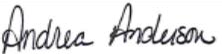 Date	SWWC Service CooperativeIf there should be any questions regarding the workshop, please contact the SWWC Service Cooperative at (507) 537-2240.